Tarea 4 – Una prueba por competencias / Schularbeit (AHS)Kontext und Beurteilungskriterien auf DeutschSiehe “Anmerkungen zur Schularbeitsgestaltung” bei den jeweiligen Modellschularbeiten Spanisch (https://www.bmbf.gv.at/schulen/unterricht/ba/reifepruefung_ahs_mslf_sa.html)1a prueba escrita			5A		      el 4 de noviembre de 2016										Nombre: Comprensión auditivaHöre dir die Geschichte von María an. (vorgesehene Zeit: 5‘)                                 ____ / 15 P. (15%)
Audición: http://www.audio-lingua.eu/spip.php?article3762&lang=fr  (29.04.2016)
a) Ejercicio 1: Setze bei der richtigen Antwort ein Kreuzchen . 		             	       ____ / 12 P.

María… es de Madrid y tiene 21 años.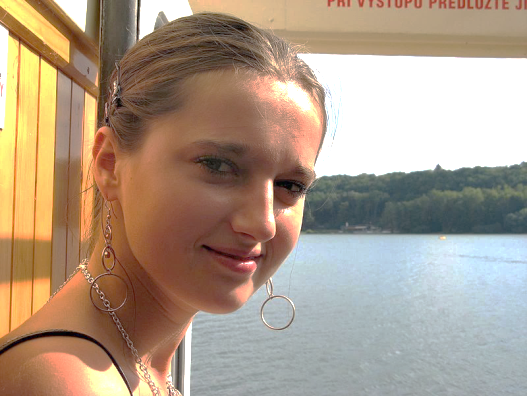  es de Barcelona y tiene 23 años. es de Madrid y tiene 23 años.Son en total… 8 personas. 6 personas. 7 personas.Su hermano Jesús… tiene 20 años y estudia Matemáticas. tiene 21 años y estudia Biología. tiene 21 años y estudia Matemáticas.Su hermana Estrella cumple… 18 años en enero. 19 años en enero. 18 años en abril.Pedro Pablo… tiene 16 años y no le gustan las Matemáticas. tiene 15 años y es un genio de las Matemáticas. tiene 17 años y es un genio de las Matemáticas.El más pequeño, Ignacio, tiene… 11 años. 6 años. 2 años.Ejercicio 2: Fasse den Inhalt in zwei Sätzen zusammen.			             ____ / 3 P.
________________________________________________________________________________________________________________________________________________________________Comprensión lectoraIsabella beschreibt ihren Freund. Lies den Text und vervollständige die Tabelle.(vorgesehene Zeit: 5’)		         ____ / 15 P. (15%)Español en usoEjercicio 1: Vervollständige den Lückentext mit den angegebenen Wörtern. (Achtung: Verben, Adjektive und Substantive sind in die richtige Form zu setzen!)vorgesehene Zeit: 10‘							            ____ / 21 P. (21%)	Mis amigos _____________ Juan, Jesús, Susana y Gloria. Son cuatro chicos muy ___________. Todos ______ de España, pero ____________ en diferentes ciudades. Juan vive en Bilbao, ___________ 26 años y ________ periodista. ______________ para el periódico El País. ____________ muchos artículos cada semana. Juan es muy ____________ y le gusta ____________ vino blanco. Jesús __________ casado, tiene una hija y __________ cerca de Madrid. Es profesor y  ____________ en una escuela de idiomas. Su trabajo es muy interesante. Los sábados quedamos en un bar, hablamos y __________ un café. Susana y sus hijos ___________ en Austria. Es _____________ y trabaja en una tienda. Le gusta bailar pero no ___________ alcohol. Gloria ____________ una casa en el sur de España, en Sevilla. A ella le gusta mucho ___________ tapas en el bar Los Coloniales. Gloria ___________ muchas lenguas, pero quiere _________ más idiomas.Ejercicio 2: Deine Brieffreundin aus Spanien besucht dich. Deine Mutter beginnt mit ihr zu sprechen, aber da die beiden die jeweils andere Sprache nicht beherrschen, musst du deine Übersetzungskünste unter Beweis stellen. Übersetze die Aussagen in die jeweils andere Sprache. (M = madre, A = amiga)vorgesehene Zeit: 10‘					  		 ____ / 19 P. (19%)Expresión escritaDu bist seit kurzem in einer neuen Schule und möchtest deinem/-r Brieffreund/in aus Barcelona davon berichten. Schreibe ihm/ihr eine E-Mail mit folgenden Informationen (100-120 Wörter): vorgesehene Zeit 20‘____ / 30 P. (30%)Beschreibe deinen Stundenplan. Nenne dein Lieblingsfach und ein Unterrichtsfach, das du nicht magst.Schreibe ihm/ihr, welchen Beruf du später einmal ausüben willst und gib eine Begründung dafür an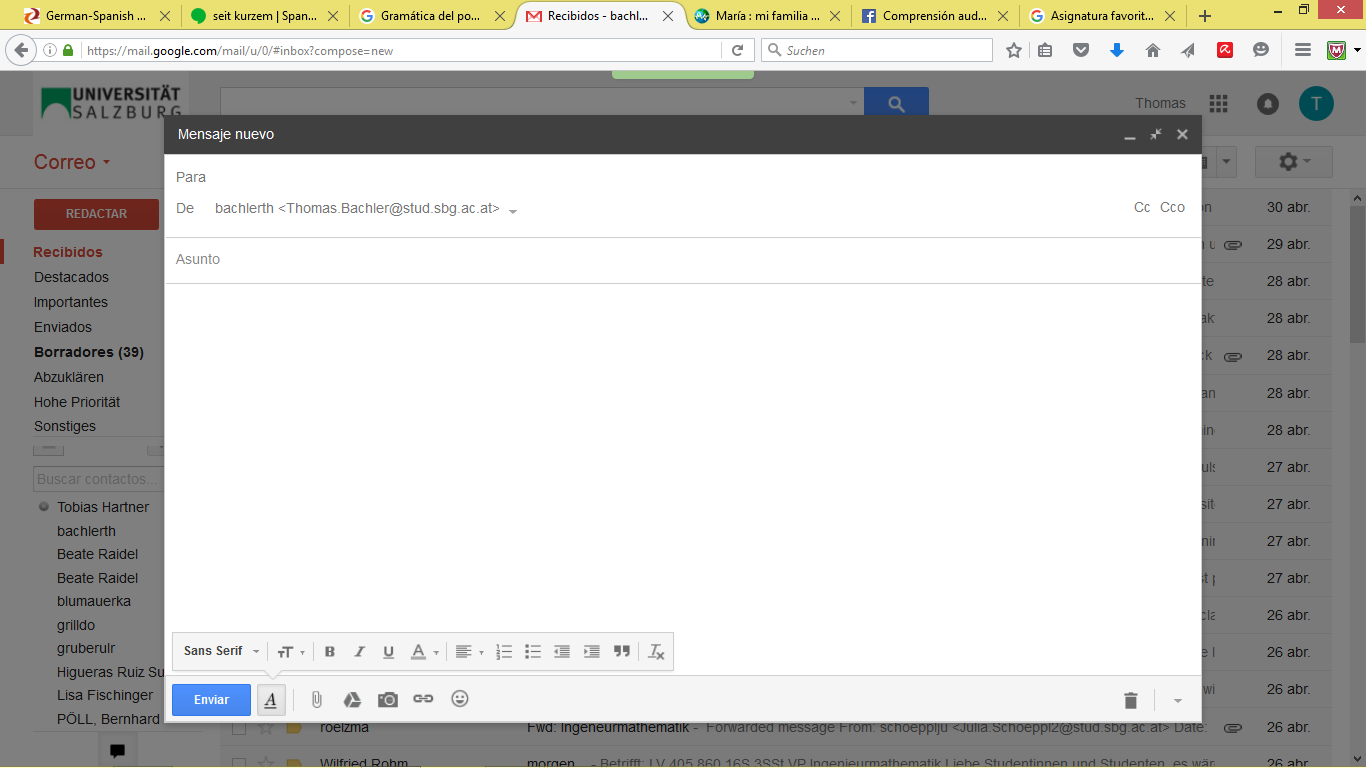 NotenschlüsselSehr Gut		100-90 PunkteGut		90-80 PunkteBefriedigend	80-70 PunkteGenügend	70-60 PunkteNicht Genügend	60-0 PunkteFür eine positive Beurteilung müssen in allen Teilbereichen min. 50% erreicht werden. Außerdem müssen im produktiven und rezeptiven Kompetenzbereich jeweils min. 60% erlangt werden. Solucionesa) p.ej. La audición trata de una chica. La chica es de Madrid y habla de su familia.b)María es de Madrid y tiene 23 años.Son en total 7 personas.Su hermano Jesús tiene 21 años y estudia matemáticas.Su hermana cumple 19 años en enero.Pedro Pablo tiene 17 años y es un genio de las matemáticas.El más pequeño tiene 11 años.Mis amigos se llaman Juan, Jesús, Susana y Gloria . Son cuatro chicos muy amables. Todos son de España, pero viven en diferentes ciudades. Juan vive en Bilbao, tiene 26 años y es periodista. Trabaja para el periódico El país. Escribe muchos artículos cada semana. Juan es muy divertido y le gusta tomar vino blanco. Jesús está casado, tiene una hija y vive cerca de Madrid. Es profesor y trabaja en una escuela de idiomas. Su trabajo es muy interesante. Los sábados quedamos en un bar, hablamos y tomamos un café. Susana y sus hijos viven en Austria. Es vendedora y trabaja en una tienda. Le gusta bailar pero no toma alcohol. Gloria tiene una casa en el sur de España, en Sevilla. A ella le gusta mucho comer tapas en el bar Los Coloniales. Gloria habla muchas lenguas, pero quiere aprender más idiomas.Hola Christina:¿Cómo estás? Me gusta mucho la nueva escuela. Tengo clases de lunes a viernes. Tenemos muchas asignaturas, por ejemplo, Matemáticas, Geografía Historia, Música, Biología, Inglés, Español, Dibujo...y muchas más. Desde este año también aprendo el francés. Tenemos cuatro horas de Francés a la semana. A mi me gustan mucho las lenguas extranjeras. Mis asignaturas favoritas son Español y Francés. No me gustan las Matemáticas. En el futuro quiero ser una auxiliar de lenguas o una auxiliar de vuelo porque me encanta viajar y conocer diferentes culturas. Y tú, ¿qué tal la escuela y tu familia?Hasta pronto. Un abrazo, ClaudiaFach: Spanisch Kompetenzniveau: A1Fach: Spanisch Kompetenzniveau: A1Klasse: 5A (1. Lernjahr)Dauer der SA: 50 Minuten Klasse: 5A (1. Lernjahr)Dauer der SA: 50 Minuten Klasse: 5A (1. Lernjahr)Dauer der SA: 50 Minuten Klasse: 5A (1. Lernjahr)Dauer der SA: 50 Minuten Lehrwerk: Perspectivas A1Lehrwerk: Perspectivas A1Unidades y temas: Unidad 3: En el instituto – ¿En qué trabajas?, Unidad 4: Familia y amigos - ¡Qué simpáticos!Unidades y temas: Unidad 3: En el instituto – ¿En qué trabajas?, Unidad 4: Familia y amigos - ¡Qué simpáticos!Unidades y temas: Unidad 3: En el instituto – ¿En qué trabajas?, Unidad 4: Familia y amigos - ¡Qué simpáticos!Unidades y temas: Unidad 3: En el instituto – ¿En qué trabajas?, Unidad 4: Familia y amigos - ¡Qué simpáticos!TeilbereichThemenbereicheTestformatDauerBeurteilungs-kriterienGewichtungRezeptiver KompetenzbereichHÖRENFamilie, AlterOffene Frage & Multiple Choice5 Min.__________/15 Punkte15%Rezeptiver KompetenzbereichLESENPersonenbeschreibung(Name, Alter, Adresse, Telefonnr., Charakter…)  Selektives Lese-verstehen5 Min._________/ 15 Punkte15%Produktiver KompetenzbereichSIK(un)regelmäßige Verben im Präsens, Konkordanz AdjektiveLückentext&Über-setzung20 Min._________/ 40 Punkte40%Produktiver KompetenzbereichSCHREIBENSchule, Stundenplan, BerufE-Mail verfassen20 Min. _________/ 30 Punkte 30%Beurteilung: Beurteilung: Beurteilung: Beurteilung: Beurteilung: _________/100 Punkte100 %Mi amigo se llama José Cervantes. Es de Barcelona y vive con su familia en la calle Gran Via de les Corts Catalanes, número 55. Es un chico simpático y tiene 18 años y su cumpleaños es el 29 de octubre de 2000. Tiene ojos azules y el pelo castaño pero es un poco gordo. Es estudiante. Estudia en un instituto en el centro de Barcelona. Su asignatura favorita es Alemán. Es bastante inteligente. Los viernes estudia siempre conmigo. Los fines de semana trabaja en un bar porque le encanta hablar con la gente. A José le gusta mucho comer burritos y beber vino tinto, pero no le gusta nada el vino blanco. Su número de teléfono es cero, seis, seis, ocho, nueve, dos, cinco.Nombre:				Apellido:Ciudad:Dirección – calle:  Número de la casa:Carácter:Edad:Fecha de cumpleaños:Aspecto físico:Profesión:Lugar de trabajo el fin de semana: Lugar de trabajo el fin de semana: Asignatura favorita:Asignatura favorita:Comida favorita:Comida favorita:Bebida favorita: Bebida favorita: Número de teléfono en cifras:Número de teléfono en cifras:amableaprendercomerdivertido/-a,escribirestarhablarllamarse2x ser2x tener3x tomar2x trabajarvendedor/a, 3x vivirM:Guten Tag. Ich bin Barbara. Wie heißt du?A:Soy Sofía. Mucho gusto.M:Woher bist du?A:Soy de Madrid, pero vivo en Mallorca, cerca de la playa y del hospital.M:Wie viele seid ihr in deiner Familie?A:En mi familia somos cinco personas.M:Wie viele Geschwister hast du?A:Tengo una hermana y un hermano.M:Interessant. Hast du auch Cousins und Cousinen oder Onkeln und Tanten?A:Tengo solo una tía.M:Bist du hungrig?A:No gracias, no quiero comer nada.M:Okay. Möchtest du die Stadt sehen?A:Mañana quiero ver la ciudad.M:Wann geht ihr ins Museum?A:Ahora. M:Gut. Wir sehen uns morgen.A:Hasta mañana!M:Bis bald!Nombre: José			Apellido: Cervantes Ciudad: BarcelonaDirección – calle: Gran Via de les Corts CatalanesNúmero de la casa: 55Carácter: simpático, inteligenteEdad: 18 añosFecha de cumpleaños: el 29 de octubre de 2000Aspecto físico: ojos azules, pelo castaño, un poco gordoProfesión: estudianteLugar de trabajo el fin de semana: un bar en BarcelonaLugar de trabajo el fin de semana: un bar en BarcelonaAsignatura favorita: AlemánAsignatura favorita: AlemánComida favorita: los burritosComida favorita: los burritosBebida favorita: el vino blancoBebida favorita: el vino blancoNúmero de teléfono: 0668925Número de teléfono: 0668925M:Buenos días. Soy Barbara. ¿Cómo te llamas?Guten Tag. Ich bin Barbara. Wie heißt du?A:Soy Sofía. Mucho gusto.Ich bin Sofía. Sehr erfreut.M:¿De dónde eres?Woher bist du?A:Soy de Madrid, pero vivo en Mallorca, cerca de la playa y del hospital.Ich bin aus Madrid aber ich wohne auf Mallorca, in der Nähe vom Strand und vom Krankenhaus.M:¿Cuántos sois en tu familia?Wie viele seid ihr in deiner Familie?A:En mi familia somos cinco personas.In meiner Familie sind wir fünf Personen.M:¿Cuántos hermanos tienes?Wie viele Geschwister hast du?A:Tengo una hermana y un hermano.Ich habe eine Schwester und einen Bruder.M:Interesante. ¿Tienes también sobrinos o tíos?Interessant. Hast du auch Cousins und Cousinen oder Onkeln und Tanten?A:Tengo sólo una tía.Ich habe nur eine Tante.M:¿Tienes hambre?Bist du hungrig?A:No gracias, no quiero comer nada.Nein danke, ich möchte nichts essen.M:¿Quieres ver la ciudad?Möchtest du die Stadt sehen?A: Mañana vamos a la ciudad.Morgen gehen wir in die Stadt.M:¿Y cuándo vais al museo?Und wann geht ihr ins Museum?A:Ahora. Jetzt.M:Bien. Nos vemos mañana!Gut. Wir sehen uns morgen!A:¡Hasta mañana!	Bis morgen!M:¡Hasta luego!Bis dann!